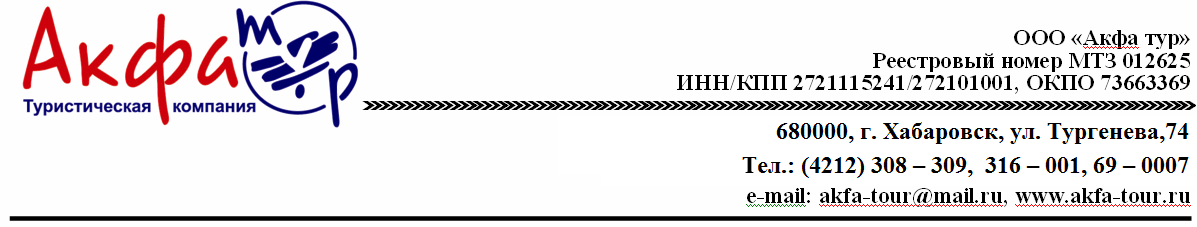 ГРУППОВОЙ ТУР " НОВОГОДНИЕ ОГНИ ЯПОНИИ".  ЯНВАРЬ 2020Токио – Одайба - Хаконе02.01.2020 - 09.01.2020 I 8 дней / 7 ночейАвиаперелет: из Хабаровска – 27 854 руб/чел (без багажа), 38 500 руб/чел (с багажом). БЛОК МЕСТ из Владивостока – 25 500 руб/чел (без багажа),  34 000 руб/чел (с багажом). БЛОК МЕСТ!!!Внимание! Все дополнительные экскурсии заказываются до выезда!02.01 - ДОПОЛНИТЕЛЬНАЯ ЭКСКУРСИЯ  «НОВОГОДНИЕ ОГНИ СИБУЯ- СИНДЗЮКУ»   руб / чел (при группе от 6 чел). 06.01 -  ДОПОЛНИТЕЛЬНАЯ ЭКСКУРСИЯ   В ДИСНЕЙ ЛЕНД /ДИСНЕЙ СИ   9 000 руб/чел. (при группе от 6 чел.)07.01 -  ДОПОЛНИТЕЛЬНАЯ ЭКСКУРСИЯ В ЙОКОГАМУ   9 500 руб / чел (при группе от 6 чел). 08.01 -  ДОПОЛНИТЕЛЬНАЯ ЭКСКУРСИЯ   В КАМАКУРУ    9000   руб / чел (при группе от 6 чел). Отель в г. Токио “Toyoko Inn Tokyo Shinagawa Konan-guchi Tennozu Isle” три звезды ***В стоимость группового тура "Новогодние огни  Японии" включено:- проживание в отеле «Toyoko Inn Tokyo Shinagawa Konan-guchi Tennozu Isle"» 3*, в 2-местных или 1-местных номерах с завтраком;- День 1 – трансфер в отель с русскоговорящим гидом на скоростном поезде Narita Express;- День 8 – трансфер в аэропорт с русскоговорящим гидом на скоростном поезде Narita Express;- 2 экскурсионных дня с гидом на общественном транспорте;- 1 экскурсионный день с гидом на заказном автобусе;- 3 обеда во время экскурсий;- входные билеты по экскурсионной программе;- страховка;- виза.Дополнительно оплачивается:- авиаперелет;- дополнительные услуги и экскурсии, не включенные в программу.Проживание в ДВ номере/с чел.Проживание в ОДН номере/с чел.Ребенок до 12-ти лет на доп.кроватиРебенок до 12-ти лет без доп.кровати73 900 руб.84 900 руб.68900 руб.63 900 руб.ДЕНЬ 1Хабаровск//Владивосток – Токио02.01Вылет из Хабаровска//Владивостока в Токио. Прибытие в Токио, встреча с гидом. Переезд в отель на скоростном поезде Narita Express.Гид 13:00-18:00.02.01 -  ДОПОЛНИТЕЛЬНАЯ ЭКСКУРСИЯ « НОВОГОДНИЕ ОГНИ СИБУЯ -СИНДЗЮКУ» Стоимость         руб/чел (при группе от 6 чел).Вечерняя экскурсия на общественном транспорте включает в себя посещение района Сибуя  и статуи «Хатико»,  района небоскребов  Синдзюку с  рождественской  иллюминацией.Гид с 18:00 – 22:00ДЕНЬ 2Одайба-Токио03.01Экскурсия на остров Одайба с гидом на общественном транспорте включает в себя посещение: выставочный центр "Toyota" - "Mega Web", Ретро Гараж, Гигантского робота-трансформера Гандам, Музея Будущего «Мираикан», прогуляетесь по набережной, рядом со Статуей Свободы, посетите торговый комплекс «Сиодоме» и фешенебельный район  Гинза с  их грандиозной рождественской иллюминацией.(Завтрак, обед). Гид 10:00 – 18:00.ДЕНЬ 3Токио04.01Экскурсия по Токио  на общественном транспорте с посещением : древнейшего района Асакуса, храма Асакуса Канон, Торговой улочки Накамисе-Дори, Музей Эдо, Императорского дворца, Токийской башни.(Завтрак, обед). Гид 09:30 – 19:30.ДЕНЬ 4Хаконе05.01Экскурсия в Хаконе на заказном автобусе с гидом включает в себя круиз по озеру Аси, канатную дорогу Хаконе, а также посещение долины Овакудани, Музея современного искусства под открытым небом, онсенов для ног Аси-Ю.(Завтрак, обед). Гид, заказной автобус 09:00-19:00.ДЕНЬ 5 - ДЕНЬ 7Токио06.01-08.01Свободные дни. (Завтраки в отеле).**Возможны экскурсии за дополнительную плату.06.01 -  ДОПОЛНИТЕЛЬНАЯ ЭКСКУРСИЯ В ДИСНЕЙ ЛЕНД /ДИСНЕЙ СИ   Стоимость 9 000 руб/чел (при группе от 6 чел).Громадный парк развлечений с множеством захватывающих аттракционов никого не оставит равнодушным. Здесь можно провести всего один день, а впечатлений запастись на целый год. Гид, общественный транспорт 08:00-10:00.07.01 -  ДОПОЛНИТЕЛЬНАЯ ЭКСКУРСИЯ В ЙОКОГАМУ Стоимость 9 500 руб/чел (при группе от 6 чел).Экскурсия по городу огней Йокогама на общественном транспорте включает в себя посещение: Башни Лендмарк Тауэр, порта будущего «Минато Мирай», Индустриальный музей Мицубиси Минато-Мирай, прогулка по Китайскому кварталу, а также Вы совершите морскую прогулку по Токийскому заливу с потрясающими видами на город Йокогама.(Завтрак, обед). Гид 09:00 – 17:00.08.01 – ДОПОЛНИТЕЛЬНАЯ ЭКСКУРСИЯ В КАМАКУРУ. Стоимость 9 000 руб/чел (при группе от 6 чел).Экскурсия в город Камакура на общественном транспорте включает в себя посещение: статуи Дайбуцу - Великого Будды, "Бамбукового" храма Хококудзи, Храм Хаседера, а также сувенирной улицы.(Завтрак, обед). Гид 09:00 – 17:00.ДЕНЬ 8Токио – Хабаровск//Владивосток09.01Выписка из Отеля. Встреча с гидом, переезд в аэропорт на скоростном поезде Narita Express. Вылет в Хабаровск//Владивосток.(Завтрак) Гид 09:00-13:00ДЕНЬ 102 января 2020/Четверг – Хабаровск//Владивосток – Токио     Невзирая на то, что Рождество праздник, позаимствованный Японией у Запада, в Токио его отмечают с особым размахом. Токио превращается  в сверкающую страну чудес: в воздухе летает приятный аромат праздника, миллионы цветных огней сияют на деревьях, в витринах магазинов, на зданиях,  превращая его в сказку. Это   хороший повод весело провести отдых, сходить в ресторан, подарить подарки близким людям. 
Помимо потрясающей рождественской иллюминации, Вас обязательно привлекут новогодние ярмарки, на которых можно купить абсолютно все: от сувенирных безделушек до буддийской ритуальной утвари.Приглашаем Вас посетить таинственную и прекрасную Японию в период зимних праздников в составе нашей туристической группы! Новогодний тур в Японию был специально разработан для того, чтобы Вы могли насладиться красотами Страны Восходящего солнца в белоснежный зимний период, увидеть уникальные пейзажи и приобщиться к древней культуре загадочного Востока. 12:00 - 13:45 - Вылет из Хабаровска в Токио рейсом S7 6441.13:15 - 14:30 - Вылет из Владивостока рейсом S7 6281.14:40-15:40 - Встреча с гидом в зоне прилета около таблички «Группа ХАБ 02.01»//ВВО 02.01». Обмен Валюты.16:30- Переезд в отель. Вы поедете на скоростном поезде Narita Express - самый быстрый и самый удобный вариант, дорога в одну сторону занимает около одного часа.18:00 - Заселение в отель.Время работы гида с 13:00 до 18:00.*Ночь в отеле 3 звезды “Toyoko Inn Tokyo Shinagawa Konan-guchi Tennozu Isle"ДОПОЛНИТЕЛЬНАЯ ЭКСКУРСИЯ «НОВОГОДНИЕ  ОГНИ СИБУЯ- СИНДЗЮКУ» Вечером в холле гостиницы вас  встретит гид и вы отправитесь по вечернему Токио! 18:15 –Район Сибуя. Всемирно известный перекресток, памятник Хатико .Перекресток Сибуя – это место уникальное по своей многолюдности и насыщенности движения. Зеленый сигнал светофора загорается здесь для пешеходов сразу с четырех сторон площади, и потоки людей направляются навстречу друг другу плотной стеной.Главной задачей становится не столкнутся со встречным пешеходом. Этот перекресток ежедневно пропускает через себя почти два миллиона человек. Его можно увидеть в фильмах «Трудности перевода» и «Тройной форсаж». Недалеко от перекрестка, у выхода со станции метро, находится памятник собаке по кличке Хатико. Ровно 9 лет этот обычный пес каждый день приходил на Сибуя и ждал своего умершего хозяина, став национальной знаменитостью и символом верности. А далее вы пройдетесь  по местечку Ао но До Куцу  - 800 м  улицы сказочных огней. 
20:-00 – Район Синдзюку – он создает в городе особое праздничное настроение.Деревья украшены розовыми огнями в стилистике распустившейся сакуры. Повсюду иллюминация разных форм и цвета от которых захватывает дух. Освещение здесь – это событие для всего Токио.22:.00 – Прибытие  в отельВремя работы гида с 18:00  до 22:00.ДЕНЬ 203 января 2020/Пятница – Одайба-Токио07:00 – Завтрак в отеле.10:00 – В холле отеля Вас ждет гид и путешествие на остров Одайба на общественном транспорте!10:30 - Выставочный зал "Toyota" - "Mega Web". В "Toyota" - "Mega Web" посетители могут посмотреть и потрогать последние новинки компании Toyota, изучить автомобильные аксессуары. Экспозиция позволяет увидеть прошлое, настоящее и будущее японского автопрома в видении Тойоты.11:30 - Ретро Гараж. Исторический гараж оформлен в ретро-стиле европейских улочек. В нем представлены ретро-автомобили Тойоды (старое название Тойоты) и европейские и американские машины.12:00 - Гигантский робот-трансформер Гандам. Гандам – один из современных туристических символов Токио и Японии. Персонаж популярного анимэ-сериала "Мобильный воин Гандам" высотой с семиэтажный дом! 12:30 - Обед в ресторане (включено в стоимость тура).13:30 - Музей "Мираикан". Это интерактивный Музей Будущего, где можно взглянуть на экспонаты, посвященные робототехнике, космическим исследованиям, биологии, экологии. Музей полностью интерактивный: все, что есть на шести этажах, можно (и нужно!) трогать, щупать и включать.15:30 – Прогулка по набережной. Статуя Свободы. 16:00 - Переезд по высотной монорельсовой дороге с потрясающими видами на залив на станцию Сиодомэ.16:30 – Shiodome Illumination – незабываемое световое шоу в  торговом комлексе Токио-Сиодомэ. Для иллюминации используются более 270 000 светодиодов и 3-D проекторы, которые формируют грандиозные панорамы возвышающихся световых колонн, украшенной праздничной ели  и усыпанной, словно тысячами звезд, площади светового представления.  17:00 – Праздничная иллюминация  на самой большой торговой улице  Гинза. 18:00 – Прибытие в отельВремя работы гида и с 10:00-18:00.*Ночь в отеле 3 звезды “Toyoko Inn Tokyo Shinagawa Konan-guchi Tennozu Isle"ДЕНЬ 304 января 2020/Суббота-   Токио07:00 –Завтрак в отеле. 09:30– В холле отеля Вас ждет гид и экскурсия по Токио на общественном транспорте.10:30 - Древнейший район Асакуса.Один из районов Токио, где живет атмосфера прошлых десятилетий. На протяжении веков Асакуса была ведущим развлекательным районом города. Здесь всегда шумно, многолюдно и празднично, в любое время года. На узких улочках расположены многочисленные рестораны, магазинчики, игровые площадки и парки.11:30 - Храм Асакуса Канон (включено в стоимость тура).Храм, в который приходил легендарный Иэясу испросить благоволения богов перед решающей битвой при Секигахара.Рядом расположилась торговая улочка Накамисе-дори. Торговая улица, растянувшаяся на 200 метров, ведет от внешних ворот храма.13:00 – Обед в ресторане (включено в стоимость тура). 14:00 – Музей Эдо (включено в стоимость тура).Музей посвящен истории города Эдо, который в эпоху Мейдзи был переименован в Токио. Музей знакомит с историей города с самого момента его основания в 1590 году сёгуном Токугавой Иэясу и до наших дней.16:00 - Императорский Дворец (фото-стоп около дворца, прогулка по саду)Императорский дворец в Токио, окруженный защитными рвами с водой и массивными стенами — находится на месте бывшего замка Эдо, и является действующей резиденцией императора Японии. Вокруг резиденции — раскинулся огромный парк. Туристы могут попасть на территорию Внешнего и Восточного сада Императорского дворца, а также парка Китаномару. Фотографироваться принято на мосту Нидзюбаси, который проходит над рвом во внешних садах у станции Токио.18:00 – Токийская башня (смотровая площадка 150 м - включено в стоимость тура).Токийская башня появилась в центре столицы в 1958 году, эта копия парижской Эйфелевой башни является гордостью токийцев и считается одним из символов Токио. Сами японцы называют ее «Токио Тава», коверкая английское «Tokyo tower».  Посетители могут подняться на смотровую площадку на высоту 150 метров, где в хорошую погоду можно увидеть г.Фудзи.19:30 – Прибытие в отель.*Ночь в отеле 3 звезды “Toyoko Inn Tokyo Shinagawa Konan-guchi Tennozu Isle" Время работы гида  09:30 – 19:30.ДЕНЬ 405 января 2020 /Воскресенье – Хаконе07:00 – Завтрак в отеле. 09:00 – В холле отеля Вас ждет гид и путешествие в Хаконе на комфортабельном автобусе!11:00 – Прибытие в Хаконе.Парк Хаконе делится скоростным шоссе на две части: Хаконе - гигантская кальдера потухшего вулкана, в которой сейчас расположено горное озеро Аси, и район вокруг горы Фудзи. В Хаконе есть множество музеев, подвесные канатные дороги, вертолетные прогулки, фешенебельные отели и целые комплексы бань, величественный синтоистский Храм Дракона, прогулочные катера, изысканные рестораны, сувенирные лавки, сероводородные горячие источники, великолепная природа и чистый горный воздух.11:20 – Круиз по озеру Аси (включено в стоимость тура).В кальдере потухшего вулкана образовалось великолепное горное озеро Аси (Ashi-no-ko). Расположенное в национальном японском парке, озеро Аси является одной из главных достопримечательностей этого района. В его водах отражается гора Фудзи, обрамленная узором стройных сосен, Вы сможете полюбоваться прекрасными пейзажами во время круиза поэтому «кусочку рая» в горах.12:30 – Канатная дорога Хаконе (включено в стоимость тура).Всего за 7 минут с помощью комфортной и удобной канатной дороги Вы достигнете вершины горы. Общая протяженность канатной дороги 1800 метров. Во время подъема Вы сможете полюбоваться цепью гор Хаконе, озерами и лесом японских кедров.13:00 – Прогулка по Долине Овакудани (включено в стоимость тура).Долина Овакудани образовалась в кальдере давно утихшего вулкана. По земным меркам произошло это сравнительно недавно — около 3 тысяч лет назад. Но сейсмическая активность в долине не прекращается. Здесь есть кипящие источники, извергаются горячие потоки и пар, всюду витает серный запах. Чтобы тепловая энергия кипящей серы не пропадала зря, местные жители научились отваривать в ней куриные яйца. Согласно древнему приданию, одно съеденное яйцо Овакудани дарует человеку как минимум семь лет жизни.14:00 – Обед в ресторане (включено в стоимость тура).15:00 - Музей под открытым небом (включено в стоимость тура).Музей под Открытым Небом Хаконе передает гармоничное сочетание диких и искусственных творений - природных красот и искусства в разных его проявлениях. В парке музея Вас ждут интерактивные инсталляции, абстрактные скульптуры, а также галерея с работами Пабло Пикассо. Не говоря уже о фантастических видах на холмы и горы Хаконе!Специально для уставших посетителей в музее — бесплатный онсэн для ног Аси-Ю. Это неглубокая длинная канавка с обогащённой минералами водой из местных горячих источников.17:00 – Убытие в отель Токио.19:00 – Заселение в отель.Время работы гида и заказного автобуса с 09:00-19:00.*Ночь в отеле 3 звезды “Toyoko Inn Tokyo Shinagawa Konan-guchi Tennozu Isle"ДЕНЬ 5 – ДЕНЬ 706 января 2020 - 08 января 2020/Понедельник – Среда - Токио07:00 – Завтрак в отеле. Свободное время.*Ночь в отеле 3 звезды “Toyoko Inn Tokyo Shinagawa Konan-guchi Tennozu Isle"**Возможны экскурсии за дополнительную плату.06.01 -  ДОПОЛНИТЕЛЬНАЯ ЭКСКУРСИЯ В ДИСНЕЙ ЛЕНД /ДИСНЕЙ СИ   Стоимость 9 000 руб/чел (при группе от 6 чел).Громадный парк развлечений с множеством захватывающих аттракционов никого не оставит равнодушным. Здесь можно провести всего один день, а впечатлений запастись на целый год. Гид, общественный транспорт 08:00-10:00.07.01 -  ДОПОЛНИТЕЛЬНАЯ ЭКСКУРСИЯ В ЙОКОГАМУ Стоимость 9 500 руб/чел (при группе от 6 чел).Экскурсия по городу огней Йокогама на общественном транспорте включает в себя посещение: Башни Лендмарк Тауэр, порта будущего «Минато Мирай», Индустриальный музей Мицубиси Минато-Мирай, прогулка по Китайскому кварталу, а также Вы совершите морскую прогулку по Токийскому заливу с потрясающими видами на город Йокогама.(Завтрак, обед). Гид, общественный транспорт  09:00 – 17:00.08.01 – ДОПОЛНИТЕЛЬНАЯ ЭКСКУРСИЯ В КАМАКУРУ. Стоимость 9 000 руб/ чел (при группе от 6 чел).Экскурсия в город Камакура на общественном транспорте включает в себя посещение: статуи Дайбуцу - Великого Будды, "Бамбукового" храма Хококудзи, Храм Хаседера, а также сувенирной улицы.(Завтрак, обед) Гид, общественный транспорт 09:00-17:00 .ДЕНЬ 809 января 2020/Четверг – Токио – Хабаровск//Владивосток07:00 - Завтрак в отеле.09:00 - Трансфер в аэропорт с гидом на скоростном поезде Narita Express.Прибытие в аэропорт. Регистрация на рейс S7 6442 // S7 6282 в Россию.14:25 - 18:20 - Вылет из Токио в Хабаровск рейсом S7 6442.15:25 -19:00 - Вылет из Токио во Владивосток рейсом S7 6282.Время работы гида с 09:00 до 13:00.